Dossier 
poste d’alarme
de la commune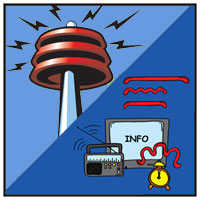 